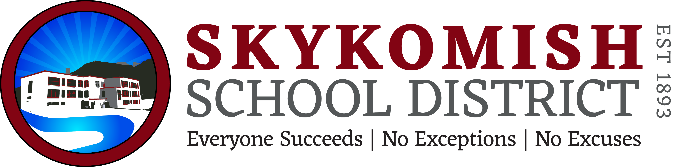 January 13, 2021 6:30 p.m.REGULAR BOARD MEETING105 6th Street N. SkykomishJoin Zoom Meetinghttps://us02web.zoom.us/j/3626678413Meeting ID: 362 667 8413SCHOOL BOARD MEETING AGENDARegular Meeting CALL TO ORDER:Pledge of AllegianceROLL CALL:  Mr. Robinson-Chair, Mr. Brown Vice Chair, Mrs. Bryden, Mr.  William Mitchell, & ASB Student Rep Ms. Rebekah Jay.CHANGES IN AGENDA:  COMMUNICATIONS, CORRESPONDENCE, REPORTSFinancial Reports (C. Daniels). Staff Reports:    Superintendent Report and Recognitions:Board President Report:  John RobinsonLegislative Representative Report – Blaine BrownStudent Representative Report:  Rebekah JayAssociation Report:  Ann Walker PUBLIC COMMENTS:  The public is invited to attend Board meetings and will be given limited time during the open forum to voice opinions or concerns, except that all public or Board criticism of personnel of the District shall be heard only in executive session with the employee against whom the complaint is lodged present.  (A written request to speak with the board in executive session must be received by the Superintendent five (5) business days prior to the Board meeting).  No Board action may be taken under public comments.AGENDA ITEMS:Review Draft Reopening Plan 						Discussion/ActionReview Draft Financial Sub-Account Plan				Discussion/ActionSuperintendent Evaluation						Discussion/ActionSchool Board Self Evaluations	 					Discussion/ActionOpen Government Training.  						Discussion/ActionThe Open Government Trainings Act requires many public officials and all agency records officers to receive training (RCW 42.56.150; RCW 42.56.152; RCW 42.30.205).  Here is guidance from the Office of the Attorney General: Open Government Trainings Act Q & A, 2017 supplement to the Q & A. The Q&A guidance explains what training is required, and for which agency staff and officials.Posted:	January 11, 2021Thomas Jay, Secretary to the Board